HintergrundinformationenApril 2015Philips hue Go: besondere Lichtstimmungen zum Mitnehmen 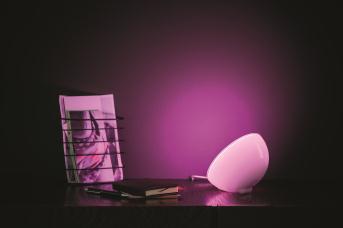 Philips hue Go ist eine mit dem iF design award ausgezeichnete portable, akku-betriebene Leuchte. Sie bietet alle vernetzten Funktionen der Philips hue-Serie, wie stufenlos einstellbares Weißlicht, das gesamte Spektrum an farbigem Licht und die Interaktion mit mehr als 200 Apps von Drittanbietern. Philips hue Go eröffnet Nutzern viele Möglichkeiten, Lichtstimmungen einzusetzen, wo immer sie mögen. Ob im Haus, auf dem Balkon oder auf der Terrasse: hue Go setzt überall eindrucksvolle Akzente und schafft je nach Stimmung oder Anlass die passende Lichtatmosphäre auch ohne Steckdose und Kabel.Produkt-Highlights:Persönliche Beleuchtung Philips hue Go ist eine portable Leuchte mit Akku-Betrieb, die bis zu drei Stunden Energie liefert, um überall in Haus, auf Balkonen oder Terrassen eine besondere Lichtstimmung zu schaffen. Das Design der kabellosen Leuchte erlaubt höchste Flexibilität. Sie lässt sich mühelos auf unterschiedliche Weise platzieren und ganz individuell an die unterschiedlichsten Aufgaben anpassen. So kann die hue Go als Wandfluter zur indirekten Beleuchtung oder als Blickfang mit farbdynamischen Akzente eingesetzt werden. Auch auf dem Nachttisch als Lichtwecker zum sanften Aufwachen kann hue Go genutzt werden.Steuerung, Vernetzung und intelligente Funktionen Neben der Lichtsteuerung mittels Smartphone gibt es die Möglichkeit, unterschiedliche Lichtstimmungen und dynamische Farbeffekte per Tastendruck direkt an der mobilen Leuchte auszuwählen. Das bietet uneingeschränkte Bewegungsfreiheit und Kontrolle. Außer auf die Philips hue-App kann mit hue Go auch auf die mehr als 200 Apps von Drittanbietern sowie den Dienst IFTTT (If This Than That) oder Ambilight+hue, zur Vernetzung mit den Philips Ambilight Fernsehgeräten, zugegriffen werden. Auch über das hue Online-Portal lässt sich die hue Go von unterwegs ansteuern und ungebetene Gäste abschrecken.Dynamisches LichtMit den fünf neuen, patentierten dynamischen Lichteffekten ist Philips hue Go perfekt dazu geeignet, für überraschende Akzente zu sorgen. Zur Auswahl stehen Cozy Candle, Sunday Coffee, Meditation, Enchanted Forest und Night Adventure. Mit mehr als 16 Millionen Farbnuancen hält hue Go nahezu überall kabellos Licht für jede Gelegenheit, Stimmung oder Situation bereit.Einstellbares weißes LichtNeben dem farbigen Licht bietet die mobile Leuchte auch hochwertiges weißes Licht, das sich von warmer Kerzenlichtstimmung bis zu kühlem Tageslichtweiß einstellen lässt. Ob zum Arbeiten, Aktivieren, Lesen oder Entspannen gibt es für jeden Zweck und für jede Aufgabe im Tagesverlauf das passende weiße Licht. Dazu lassen sich auch die voreingestellten Lichtrezepte nutzen.Einfach wiederaufladbarBereits nach 1,5 Stunden Ladezeit ist der hue Go Akku vollständig geladen und sorgt im Akku-Betrieb bis zu drei Stunden lang für Lichtspaß. Als Nachttischleuchte oder für Lichtakzente im Wohnzimmer beim Fernsehen kann die mobile LED-Leuchte auch direkt mit dem Ladekabel betrieben werden und sorgt derart für dauerhaftes Stimmungslicht.Technische Daten:Anpassbares Weißlicht 2.000 bis 6.500 KVier Lichtrezepte 16 Millionen Farben300 Lumen80 CRI von 2.000 bis 4.000 K24 V Gleichspannung – Sechs WattProduktabmessungen: B: 150 mm x T: 150 mm x H: 80 mm Installation der Philips hue GoDen Stecker in eine Steckdose stecken und das Licht mit dem Ein-/Ausschalter einschalten.Die Philips hue App aus dem Internet herunterladen und den Anweisungen folgen.Jetzt lässt sich die Beleuchtung zuhause über die Philips hue App steuern.Weitere Informationen:Philips GmbH, UnternehmenskommunikationOliver Klug, Pressesprecher Connected LightingLübeckertordamm 520099 HamburgTel: +49 (0)40 2899 2128E-Mail: oliver.klug@philips.com Über Royal PhilipsRoyal Philips (NYSE: PHG, AEX: PHIA), mit Hauptsitz in den Niederlanden, ist ein Unternehmen, das auf Gesundheit und Wohlbefinden ausgerichtet ist. Im Fokus steht die Verbesserung der Lebensqualität der Menschen mit innovativen Lösungen aus den Bereichen Healthcare, Consumer Lifestyle und Lighting. Philips beschäftigt etwa 105.000 Mitarbeiter in mehr als 100 Ländern und erzielte in 2014 einen Umsatz von 21,4 Milliarden Euro. Das Unternehmen gehört zu den Marktführern in den Bereichen Kardiologie, Notfallmedizin, Gesundheitsversorgung für zuhause sowie energieeffizienten Lichtlösungen. Außerdem ist Philips einer der führenden Anbieter im Bereich Mundhygiene sowie bei Rasierern und Körperpflegeprodukten für Männer. Mehr über Philips: www.philips.de.